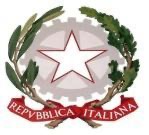 ISTITUTO DI ISTRUZIONE SUPERIORE STATALE“ ROSINA SALVO “- TRAPANISede: Via Marinella, 1 – 91100 TRAPANI – Tel 0923 22386 – Fax:0923 23505 -E-mail (PEC):tpis031005@pec.istruzione.it – E-mail (PEO):tpis031005@istruzione.itCodice meccanografico: TPIS031005 – C.F. 93072110815 - sito internet www.rosinasalvo.edu.itAGLI ALUNNI PARTECIPANTIALLE FAMIGLIEAL SITO WEBF.S 5OGGETTO: Spettacolo teatrale “Le Petit Prince” Teatro Jolly Palermo- 17 marzo 2023Nell’ambito delle attività proposte dal Dipartimento di Lingua francese, le classi 1H, 2E, 2H, 2G, 3G, 3H, 4G, 5G, 5H, 5F (2 alunne) il giorno 17 marzo, assisteranno allo spettacolo “LE PETIT PRINCE” di Antoine de Saint-Exupéry presentato da ADG EUROPE in collaborazione con LE THEATRE DU HERON presso il teatro Jolly con inizio alle ore 9:00. Gli alunni incontreranno i professori accompagnatori in via Spalti vicino al Bastione dell’Impossibile alle ore 6:45. Al termine dello spettacolo gli alunni parteciperanno ad una visita guidata nel centro di Palermo, Teatro Massimo, Chiesa della Martorana e Cattedrale, Porta Nuova, Piazza dell’indipendenza. Il Rientro a Trapani è previsto presso il Bastione alle 17.00. I rappresentanti di classe raccoglieranno le autorizzazioni e le consegneranno ai docenti accompagnatori entro il giorno 16 marzo.Gli alunni prenderanno posto obbligatoriamente nel pullman indicato secondo la seguente                     organizzazione:Pullman 1: accompagnatore Prof.ssa Benedetta Cardoville e R. OcchipintiClassi: 1H (25 alunni) + 2H (17 alunni) = 42 alunniPullman 2: accompagnatori Prof. O. D’Angelo e A.M. NavarraClassi: 2G (22) + 3G (18) + 5H (9 secondo l’ordine alfabetico) = 49Pullman 3: accompagnatori: Prof. P. Marciante e P. Di MartinoClassi: 4G (17) + 5G (24) + 5F (2) = 43 Pullman 4: accompagnatori Prof. P. Argento e N. JoubertClassi: 3H (17) + 2E (20) + 5H (10) = 47Non è consentito nessun cambiamento di pullman.LA REFERENTE F.S. 5DANIELA TUMBARELLO